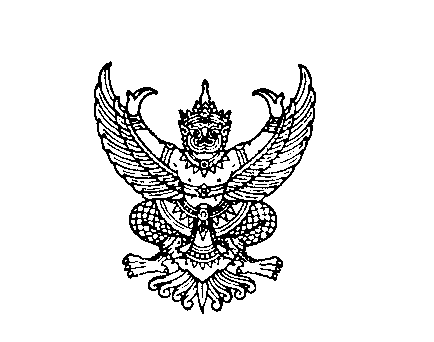 ที่ มท ๐๘20.2/ว						กรมส่งเสริมการปกครองท้องถิ่น							ถนนนครราชสีมา เขตดุสิต กทม. ๑๐๓๐๐						        เมษายน  2๕65เรื่อง  ข้อเสนอการจัดการของเสียอันตรายจากชุมชนที่เหมาะสมสำหรับองค์กรปกครองส่วนท้องถิ่นเรียน  ผู้ว่าราชการจังหวัด ทุกจังหวัดสิ่งที่ส่งมาด้วย  1. สำเนาหนังสือกรมควบคุมมลพิษ ที่ ทส 0304/4793 ลงวันที่ 24 กุมภาพันธ์ 2565จำนวน 1 ฉบับ2. ข้อเสนอการจัดการของเสียจากชุมชนที่เหมาะสมสำหรับองค์กรปกครองส่วนท้องถิ่นจำนวน 1 ฉบับ3. คู่มือการปฏิบัติงานด้านการจัดการของเสียอันตรายชุมชนสำหรับองค์กรปกครองส่วนท้องถิ่น 
    จำนวน 1 ฉบับด้วยกรมส่งเสริมการปกครองท้องถิ่นได้รับแจ้งจากกรมควบคุมมลพิษ สถานการณ์ขยะมูลฝอยและของเสียอันตรายของประเทศไทย ปี 2564 ของเสียอันตรายจากชุมชนได้รับการจัดการอย่างถูกต้อง
เพียงร้อยละ 22 ซึ่งตามที่กระทรวงทรัพยากรธรรมชาติและสิ่งแวดล้อมได้ดำเนินโครงการเพิ่มประสิทธิภาพองค์กรปกครองส่วนท้องถิ่นในการบริหารจัดการของเสียอันตรายชุมชน ซากผลิตภัณฑ์เครื่องใช้ไฟฟ้าและอุปกรณ์อิเล็กทรอนิกส์มาอย่างต่อเนื่อง ตั้งแต่ปี 2560 พบว่า การบริหารจัดการของเสียอันตรายจากชุมชนยังไม่มีประสิทธิภาพเท่าที่ควร ประชาชนบางส่วนยังไม่ตระหนักและให้ความสำคัญกับการแยกทิ้งของเสียอันตราย 
มีข้อจำกัดเกี่ยวกับการบริหารจัดการของเสียอันตรายจากชุมชนในระดับจังหวัด รวมทั้งกฎระเบียบที่จะสนับสนุนการบริหารจัดการ กรมควบคุมมลพิษจึงเสนอข้อเสนอการจัดการของเสียจากชุมชนที่เหมาะสมสำหรับองค์กรปกครองส่วนท้องถิ่นในการนี้ กรมส่งเสริมการปกครองท้องถิ่นขอความร่วมมือจังหวัดแจ้งให้สำนักงานส่งเสริม
การปกครองท้องถิ่นจังหวัดสนับสนุนให้องค์กรปกครองส่วนท้องถิ่นดำเนินการตามรูปแบบการจัดการ
ของเสียอันตรายจากชุมชนที่เหมาะสมสำหรับองค์กรปกครองส่วนท้องถิ่นตามคู่มือการปฏิบัติงานด้านการจัดการของเสียอันตรายชุมชนสำหรับองค์กรปกครองส่วนท้องถิ่น รายละเอียดปรากฏตามสิ่งที่ส่งมาด้วย	จึงเรียนมาเพื่อโปรดพิจารณา ขอแสดงความนับถือ    (นายประยูร  รัตนเสนีย์)อธิบดีกรมส่งเสริมการปกครองท้องถิ่น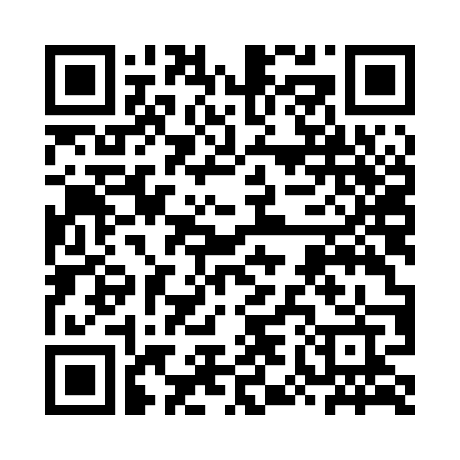 กองสิ่งแวดล้อมท้องถิ่นกลุ่มงานสิ่งแวดล้อมโทร. 0 ๒๒๔๑ ๙๐๐๐ ต่อ 2112 ไปรษณีย์อิเล็กทรอนิกส์ sarabun@dla.go.th